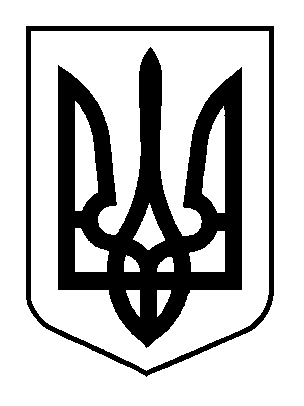 ВЕЛИКООЛЕКСАНДРІВСЬКА СЕЛИЩНА РАДАВЕЛИКООЛЕКСАНДРІВСЬКОГО РАЙОНУХЕРСОНСЬКОЇ ОБЛАСТІВОСЬМОГО СКЛИКАННЯ Тринадцята сесіяРІШЕННЯвід 11 жовтня 2021 року         смт Велика Олександрівка                           № 2969Про надання дозволу на розробку проекту землеустрою щодо відведення земельної ділянки в оренду                           АФГ «Світанок»                                             Розглянувши заяву голови АФГ «Світанок» Куцевола О.В. про надання дозволу на розробку проекту землеустрою щодо відведення земельної ділянки в оренду, орієнтовною площею 0,4200 га під об՚єктами нерухомого майна (для іншого сільськогосподарського призначення), розташованих на території Великоолександрівської селищної ради за адресою: Херсонська область,                            с. Давидів Брід, вул. Першотравнева, 18-а (за межами населених пунктів), на підставі статей 12, 93, 125, 126, п. 2 ст. 134 Земельного кодексу України, Закону України «Про оренду землі», ст. ст. 26, 59 Закону України «Про місцеве самоврядування в Україні» селищна радаВИРІШИЛА:            1. Надати дозвіл АФГ «Світанок» на розробку проекту землеустрою щодо відведення земельної ділянки в оренду, орієнтовною площею 0,4200 га для розміщення та обслуговування нерухомого майна (для іншого сільськогосподарського призначення), розташованого на території Великоолександрівської селищної ради за адресою: Херсонська область,                            с. Давидів Брід, вул. Першотравнева, 18-а.    2. Розроблений проект землеустрою надати на погодження меж земельної ділянки до відділу земельних відносин Великоолександрівської селищної ради.             3. Лише після погодження меж земельної ділянки Великоолександрівською селищною радою, проект землеустрою може бути поданий на державну реєстрацію земельної ділянки в Державному земельному кадастрі.                  4. Попередити громадянина, зазначеного у п. 1 цього рішення, про ризик фінансових втрат, пов՚язаних з оформленням права власності, у разі незатвердження проекту землеустрою у випадках, передбачених чинним законодавством.  5. Контроль за виконанням цього рішення покласти на постійну комісію з питань земельних відносин, екології, архітектури, планування території та благоустрою.Селищний голова                                                                            Н.В. Корнієнко